Муниципальное казенное дошкольное образовательное учреждение детский сад  «Чебурашка» п.Шиверский
Аналитическая справка по результатам освоения воспитанниками  ООП по образовательным областям за 2019-2022 уч.год.Цель мониторинга:-определение уровня усвоении знаний детьми образовательной программы ДОУ.Задачи мониторинга:определить уровень усвоения детьми программного материала по образовательным областям;определить уровень усвоения программного материала по группе в целом (по сравнению с прошлым годом/началом года);оптимизировать работу с детьми, наметить направление работы по итогам мониторинга по группе в целом;Методы диагностики:наблюдение;игровые упражнения;индивидуальная беседа;тестовые задания;При обследовании были использованы таблицы диагностики педагогического процесса, разработанные автором   О. А. Скоролуповой в соответствии с ФГОС.Обследование проводилось по пяти образовательным областям:-физическое развитие;-познавательное развитие;-речевое развитие;-социально - коммуникативное развитие;-художественно-эстетическое развитие.Результаты диагностики усвоения детьми разделов программы определяются тремя уровнями:низкий (ребенок не справляется с заданием самостоятельно, даже с небольшой помощью воспитателя),средний (ребенок справляется с заданием с небольшой помощью воспитателя),высокий (ребенок самостоятельно справляется с предложенным заданием).Анализ результатов мониторинга «Физическое  развитие»  детей за 2019-2022 уч. год.Рекомендации:  продолжать создавать развивающую предметно - пространственную среду для оптимальной двигательной активности детей в ДОУ, уделять особое внимание закреплению основных видов движения, развитию основных физических качеств, созданию здоровьесберегающих факторов (утренняя гимнастика, бодрящая гимнастика, профилактика плоскостопия и нарушения осанки, закаливание). Повышать популярность принципов здорового образа жизни в семейном воспитании, проводить совместные спортивные детско- родительские мероприятия.Анализ результатов мониторинга «Познавательное развитие» детей за 2019-2022уч.год.Рекомендации: проводить индивидуальную работу, используя дидактические игры, продолжать создавать условия для экспериментально - исследовательской деятельности, которая способствует формированию у детей познавательного интереса, развивает наблюдательность, мыслительную деятельность. Продолжать пополнять развивающую среду, создавать различные коллекции материалов и альбомы с изображениями окружающего мира для свободного доступа, поддерживать детскую инициативу и творчество.Анализ результатов мониторинга «Речевое развитие» детей за 2019-2022уч.год.По итогам сравнительного анализа показателей за 2019-2022уч.г. можно сделать следующие выводы. К концу 2022 уч. г. , уровень знаний, умений и навыков детей старшей группы по разделу «Речевое развитие» достиг хороших результатов: научились пересказывать и драматизировать небольшие литературные произведения, составлять по плану и образцу рассказы о предметах, по сюжетной картинке, набору картин. Употребляют в речи антонимы и синонимы. Большая часть детей данной группы начали различать понятия - звук, слог, слово. Находят слова с заданным звуком, определяют место звука в слове.Программный материал в данной образовательной области усвоен на среднем уровне.Рекомендации: для дальнейшего роста показателей, планируется продолжать индивидуальные занятия с детьми по речевым заданиям, применять дидактические игры, продолжать читать литературные произведений, расширять знания о жанрах литературы, учить выразительно рассказывать стихи, составлять рассказы по сюжетным картинкам.Также необходимо создавать условия для самостоятельной речевой активности в течение дня; включать коммуникативные игры и упражнения при организации занятий, выполнять пальчиковую и артикуляционную гимнастики в режимных моментах, расширять кругозор детей. Проводить выставки продуктивных работ детского творчества на основе изученного программного материала. Обновлять детскую литературу в книжном уголке каждую неделю, опираясь на лексические темы и праздники календаря. Пополнять детскую библиотеку иллюстрациями к литературным произведениям для рассматривания детьми вне занятий.Анализ результатов мониторинга «Социально - коммуникативное развитие» детей  за 2019-2022уч. годРекомендации:  Необходимо продолжать уделять внимание формированию культуры общения со взрослыми и сверстниками, учить общаться бесконфликтно. Продолжать учить формировать эмоциональную отзывчивость, учить детей понимать себя, определять и называть свое эмоциональное состояние, реагировать на эмоции близких людей и сверстников. Необходимо учить детей соблюдать элементарные нормы и правила поведения при взаимодействии со взрослыми и сверстниками, прививать правила элементарной вежливости. Необходимо продолжать работу по формированию представлений о государстве и мире, о себе и своей семье, о природе родного края. Необходимо уделять внимание обогащению сюжетно - ролевых игр, закреплению вести диалоги, принимать игровые задачи.Анализ результатов мониторинга «Художественно - эстетическое развитие» детей за 2019-2022уч.год.Рекомендации: продолжать совершенствовать технику рисования, лепки, аппликации, развивать творческие способности воспитанников. В течение дня предлагать дидактические игры, альбомы для раскрашивания, проводить упражнения на развитие мелкой моторики и пальчиковую гимнастику. В уголках для творчества предоставить возможность для самостоятельной творческой активности детей. Иметь необходимое оборудование для работы с пластилином, природным материалом, бумагой, красками, следить за их обновлением. Принимать участие в конкурсах и выставках. Продолжать взаимодействие с семьей и организовывать конкурсы совместного детско - родительского творчества.Выводы:Итоговые результаты мониторинга свидетельствуют о достаточном уровне освоения образовательной программы.Полученные результаты говорят о стабильности в усвоении программы ДОУ детьми по всем разделам.Факторы, положительно повлиявшие на результаты педагогической диагностики:Результаты получены за счет достаточно сформированных предпосылок к учебной деятельности: умение ребенка работать в соответствии с инструкцией, самостоятельно действовать по образцу и осуществлять контроль, вовремя остановиться при выполнении того или иного задания и переключиться на выполнение другого.Очевиден положительный результат проделанной работы за 2019-2022 уч. г. : различия в высоком, среднем и низком уровне не значительны, знания детей прочные, они способны применять их в повседневной деятельности.Планируемая работа по совершенствованию и корректированию образовательной работы с детьми на следующий учебный год:Продолжать работу, направленную на улучшение посещаемости детей (укрепление здоровья детей, закаливающие мероприятия и т.д.).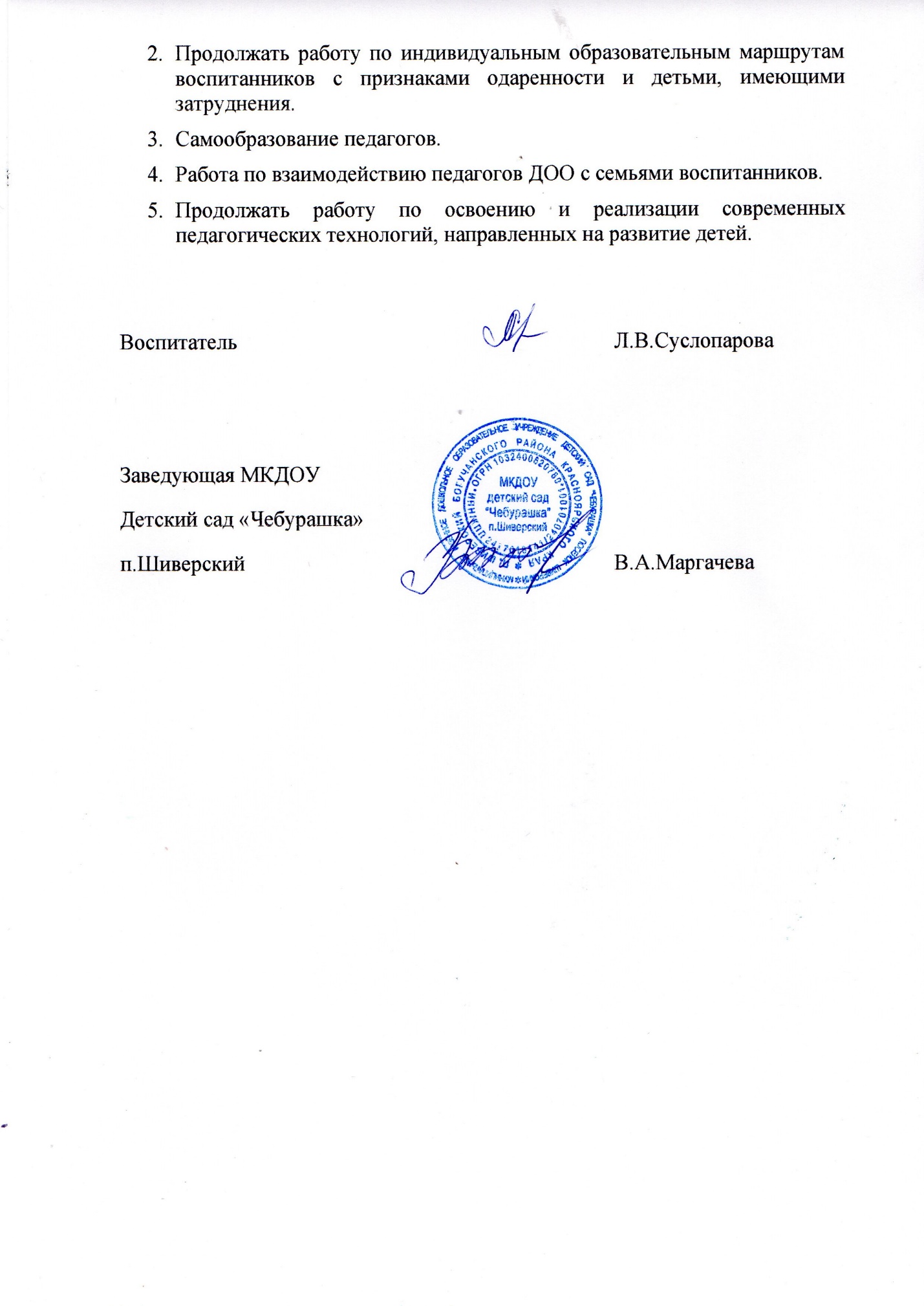 Учебный годУровеньУровеньУровеньУровеньУровеньУровеньУчебный годвысокийвысокийСреднийСреднийНизкийНизкийУчебный годНачало годаКонец годаНачало годаКонец годаНачало годаКонец года2019 – 2020гг. Младшая группа0% 1%31% 39%69% 60%2020 – 2021гг. Средняя группа4%  14%44%  59%50%  27%2021 – 2022гг.Старшая группа15%19%62%72%26%9%Учебный годУровеньУровеньУровеньУровеньУровеньУровеньУчебный годвысокийвысокийСреднийСреднийНизкийНизкийУчебный годНачало годаКонец годаНачало годаКонец годаНачало годаКонец года2019 – 2020гг. Младшая группа0% 1%31% 39%69% 60%2020 – 2021гг. Средняя группа4%  14%44%  59%50%  27%2021 – 2022гг.Старшая группа15%19%62%72%26%9%Учебный годУровеньУровеньУровеньУровеньУровеньУровеньУчебный годвысокийвысокийСреднийСреднийНизкийНизкийУчебный годНачало годаКонец годаНачало годаКонец годаНачало годаКонец года2019 – 2020гг. Младшая группа0% 5%42% 60%58% 35%2020 – 2021гг. Средняя группа8%  12%47%  56%45%  32%2021 – 2022гг.Старшая группа30%42%67%57%3%1%Учебный годУровеньУровеньУровеньУровеньУровеньУровеньУчебный годвысокийвысокийСреднийСреднийНизкийНизкийУчебный годНачало годаКонец годаНачало годаКонец годаНачало годаКонец года2019 – 2020гг. Младшая группа4% 9%29% 52%97% 39%2020 – 2021гг. Средняя группа15%  19%52%  57%33%24%2021 – 2022гг.Старшая группа24%26%50%59%26%15%Учебный годУровеньУровеньУровеньУровеньУровеньУровеньУчебный годвысокийвысокийСреднийСреднийНизкийНизкийУчебный годНачало годаКонец годаНачало годаКонец годаНачало годаКонец года2019 – 2020гг.Младшая группа 1% 4%16% 24%83% 72%2020 – 2021гг. Средняя группа4%  7%30%  59%66%  34%2021 – 2022гг.Старшая группа15%18%58%64%27%18%